Конспект досуговой деятельности в средней группе на тему: «В гости к сказке».
П/с: формирование интереса к сказкам, создание радостного настроения.
Формировать двигательные умения и навыки через имеющиеся у детей знания и представления о сказках. Формировать умение отгадывать загадки. Развивать основные физические качества детей: силу, скорость, координацию движений, ловкость, выносливость, смелость, гибкость. Воспитывать такие качества, как товарищество, целеустремленность, дисциплинированность, дружелюбие, взаимовыручка.
Оборудование и инвентарь: мячик, картинки сказок, обручи, гим. скамейка, стойки.Ход занятия.Воспитатель: Что за чудо эти сказки! И какие разные они: смешные и грустные, с чудесными превращениями и удивительными героями. Но все они учат нас добру и красоте, смелости и верности, учат дружить, радоваться и переживать.
В мире много сказок самых, самых разных
Длинных и коротких, грустных и смешных.
Можно прочитать их, можно рассказать их,
Ну, а мы решили: «Поиграем в них!»
У нас сегодня будет необычный праздник, я предлагаю вам вспомнить сказки. Мы сегодня с вами встретимся с любимыми сказочными героями и даже побудем на их месте. Ведь наша встреча со сказкой будет спортивной.
Прежде чем отправиться в путь, давайте с вами выполним небольшую разминку, чтобы быть в хорошей спортивной форме.
Зарядка по сказкам.
Раз, два – подтянись!
Три, четыре – улыбнись!
Встали быстро по порядку
На весёлую зарядку! (Построение в колонну по одному)
По тропинке прямиком
В сказку русскую пойдём. (Ходьба в колонну по одному)
А овраги, буераки
Стороною обойдём. (Ходьба змейкой)
В сказку путь нелёгкий,
В сказку путь неблизкий.
Мы шагаем высоко, (ходьба на носках)
Мы шагаем низко. (Ходьба на пятках)
Раз - пенёк, два - пенёк.
Друг за другом прыг да скок. (Прыжки с ноги на ногу)
С ветром наперегонки
Мы, проворны и легки,
Побежим-ка без оглядки
Так, чтобы сверкали пятки. (Бег по кругу)
Тише, тише, не спешите,
Бег сейчас остановите.
Расступился тёмный лес.Кто нас поджидает здесь? (Ходьба в колонне по одному)Воспитатель: Итак, начинаем! Первая сказка, угадайте-ка ее.
Как-то мышка невеличка
На пол сбросила яичко.
Плачет баба, плачет дед.
Что за сказка, дай ответ! (Курочка Ряба)
Воспитатель: Жили-были (дед да баба). И была у них (курочка Ряба). Снесла курочка яичко не простое, а (золотое). Дед бил, бил – (не разбил), баба била, била – (не разбила). Мышка бежала, хвостиком махнула, яичко упало и( разбилось). Плачет (дед), плачет (баба), а курочка кудахчет: «Не плачь, дед, не плачь, баба, а лучше поиграйте в соревнования».
Воспитатель:  Слушайте! Что за сказка:
Кошка, внучка,
Мышь, ещё собака Жучка
Деду с бабой помогали,
Корнеплоды собирали? (Репка)
Воспитатель: Посадил дед (репку). Выросла репка (большая – пребольшая). Тянет дед репку, потянет, а вытянуть (не может). Позвал дед (бабку). Бабка за дедку, дедка за репку. Тянут – потянут…Воспитатель: Из муки, сметаны он,
В жаркой печке был печён.
На окошке полежал,
Да из дома убежал.
Он румян и круглобок,
Кто же это? (Колобок).
Воспитатель: Давайте, вспомним сказку вместе. Из чего испекли колобка? В чём колобок пекли? Где колобок лежал, остужался? Куда покатился колобок? Кого он встретил первым? Кто его съел? (Ответы детей). Мы сегодня постараемся помочь колобку уйти от лисы. Согласны? (Ответы детей). Сейчас мы поиграем в игру “Колобок и лиса”

Подвижная игра: “Колобок и лиса”Воспитатель: А сказки не унимаются,
Загадки продолжаются:
Он не низок не высок, разный в нем живет народ:
Мышка-норушка, лягушка-квакушка,
Зайка-побегайка, лисичка-сестричка,
Серый волк-зубами щелк.
Это терем ...(ТЕРЕМОК)
Воспитатель: Для начала вспомним, кто жил в теремке: Мышка-норушка, Лягушка-квакушка, Зайка - попрыгайка, Лисичка-сестричка да Волчок - серый бочок. Шестым же пришел Медведь и разрушил теремок. 
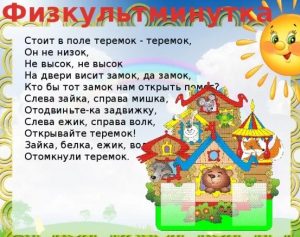 Воспитатель: Вот и подошло наше путешествие по сказкам к концу, пора возвращаться.Но обратный путь будет долгим. (полоса препятствий, прыгать с кочки на кочку, обойти болото, переплыть речку).
Вот мы в сказке побывали,
И героев сказок повидали,
Нашей сказочке конец,
А кто слушал молодец.
Молодцы.